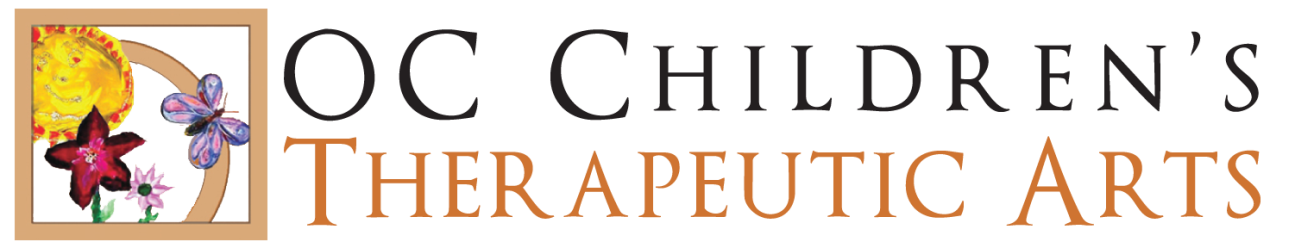   Please submit completed application and resume via email (JenniferN@occtac.org). If selected to   Volunteer/Intern, we will e-mail you with your Orientation date and time.Volunteer Service ReleaseBy signing the statement below, I certify that the information I have provided is true and correct to the best of my knowledge. In the consideration of my application for a volunteer service position with the Orange County Children’s Therapeutic ARTS Center (OCCTAC)/ Multi-Ethnic Collaborative of Community Agencies (MECCA), I acknowledge the following:I agree to maintain the confidentiality of any and all information relating to OCCTAC/MECCA’s program participants. I will complete the Health Care Agency Compliance Training within 30 days of starting my volunteer service to ensure I have a full understanding of confidentiality regulations and ethics. I hereby release OCCTAC/ MECCA, its employees and affiliates from any and all liability for damage to or loss of personal property, sickness or injury, death, imprisonment or other legal actions which may occur while participating as a volunteer. Specifically, I release said persons from any liability or responsibility for my physical condition, my mental health or for the presence and actions of other participants I may come into contact with. I state that I am in sufficient physical condition to accept the level of physical activity agreed upon with OCCTAC/ MECCA and I freely choose to participate; if my physical condition is not sufficient to participate, I agree to inform OCCTAC/ MECCA immediately to ensure a safe volunteer experience. I understand OCCTAC/ MECCA does not provide medical coverage for me. I agree that I will be responsible for any medical costs I may incur as a result of my participation. I agree that this relationship is strictly voluntary and can be ended by OCCTAC/ MECCA or myself with or without cause at any time.Volunteer Signature __________________________________________________	Date _______________________Parent/Legal Guardian Signature ________________________________________	Date _______________________Please note:Upon being selected, Volunteers/Interns will be required to complete a Livescan Background Check and provide proof of a current TB Test.Revised 7/8/2021Contact & Personal InformationContact & Personal InformationContact & Personal InformationContact & Personal InformationContact & Personal InformationContact & Personal InformationContact & Personal InformationContact & Personal InformationContact & Personal InformationContact & Personal InformationFull Name: Full Name: Date of Birth:Date of Birth:Street AddressStreet AddressStreet AddressStreet AddressEmail:Email:City, State, Zip CodeCity, State, Zip CodeCity, State, Zip CodeCity, State, Zip CodeCell #:Cell #:OCCTAC is dedicated to providing a safe environment for all our students and families. In accordance with current regulations at CDC/State & Local Health Department, ALL individuals, are required to wear a facemask while INDOORS at schools. Due to our organization’s vulnerable participants, we require that all our volunteers are vaccinated. Please attach a copy of your vaccine card. Thank you for understanding.OCCTAC is dedicated to providing a safe environment for all our students and families. In accordance with current regulations at CDC/State & Local Health Department, ALL individuals, are required to wear a facemask while INDOORS at schools. Due to our organization’s vulnerable participants, we require that all our volunteers are vaccinated. Please attach a copy of your vaccine card. Thank you for understanding.OCCTAC is dedicated to providing a safe environment for all our students and families. In accordance with current regulations at CDC/State & Local Health Department, ALL individuals, are required to wear a facemask while INDOORS at schools. Due to our organization’s vulnerable participants, we require that all our volunteers are vaccinated. Please attach a copy of your vaccine card. Thank you for understanding.OCCTAC is dedicated to providing a safe environment for all our students and families. In accordance with current regulations at CDC/State & Local Health Department, ALL individuals, are required to wear a facemask while INDOORS at schools. Due to our organization’s vulnerable participants, we require that all our volunteers are vaccinated. Please attach a copy of your vaccine card. Thank you for understanding.OCCTAC is dedicated to providing a safe environment for all our students and families. In accordance with current regulations at CDC/State & Local Health Department, ALL individuals, are required to wear a facemask while INDOORS at schools. Due to our organization’s vulnerable participants, we require that all our volunteers are vaccinated. Please attach a copy of your vaccine card. Thank you for understanding.OCCTAC is dedicated to providing a safe environment for all our students and families. In accordance with current regulations at CDC/State & Local Health Department, ALL individuals, are required to wear a facemask while INDOORS at schools. Due to our organization’s vulnerable participants, we require that all our volunteers are vaccinated. Please attach a copy of your vaccine card. Thank you for understanding.OCCTAC is dedicated to providing a safe environment for all our students and families. In accordance with current regulations at CDC/State & Local Health Department, ALL individuals, are required to wear a facemask while INDOORS at schools. Due to our organization’s vulnerable participants, we require that all our volunteers are vaccinated. Please attach a copy of your vaccine card. Thank you for understanding.OCCTAC is dedicated to providing a safe environment for all our students and families. In accordance with current regulations at CDC/State & Local Health Department, ALL individuals, are required to wear a facemask while INDOORS at schools. Due to our organization’s vulnerable participants, we require that all our volunteers are vaccinated. Please attach a copy of your vaccine card. Thank you for understanding.OCCTAC is dedicated to providing a safe environment for all our students and families. In accordance with current regulations at CDC/State & Local Health Department, ALL individuals, are required to wear a facemask while INDOORS at schools. Due to our organization’s vulnerable participants, we require that all our volunteers are vaccinated. Please attach a copy of your vaccine card. Thank you for understanding.OCCTAC is dedicated to providing a safe environment for all our students and families. In accordance with current regulations at CDC/State & Local Health Department, ALL individuals, are required to wear a facemask while INDOORS at schools. Due to our organization’s vulnerable participants, we require that all our volunteers are vaccinated. Please attach a copy of your vaccine card. Thank you for understanding.Emergency Contact InformationEmergency Contact InformationEmergency Contact InformationEmergency Contact InformationEmergency Contact InformationEmergency Contact InformationEmergency Contact InformationEmergency Contact InformationEmergency Contact InformationEmergency Contact InformationFull Name:Full Name:Full Name:Relationship:Mobile#:Mobile#:Mobile#:Home #:If under the age of 18A parent/legal guardian MUST list their information and sign below. Signing indicates they authorize the minor applicant to volunteer for OCCTAC/MECCA and agrees to the terms listed in the release below.A parent/legal guardian MUST list their information and sign below. Signing indicates they authorize the minor applicant to volunteer for OCCTAC/MECCA and agrees to the terms listed in the release below.A parent/legal guardian MUST list their information and sign below. Signing indicates they authorize the minor applicant to volunteer for OCCTAC/MECCA and agrees to the terms listed in the release below.A parent/legal guardian MUST list their information and sign below. Signing indicates they authorize the minor applicant to volunteer for OCCTAC/MECCA and agrees to the terms listed in the release below.A parent/legal guardian MUST list their information and sign below. Signing indicates they authorize the minor applicant to volunteer for OCCTAC/MECCA and agrees to the terms listed in the release below.A parent/legal guardian MUST list their information and sign below. Signing indicates they authorize the minor applicant to volunteer for OCCTAC/MECCA and agrees to the terms listed in the release below.A parent/legal guardian MUST list their information and sign below. Signing indicates they authorize the minor applicant to volunteer for OCCTAC/MECCA and agrees to the terms listed in the release below.A parent/legal guardian MUST list their information and sign below. Signing indicates they authorize the minor applicant to volunteer for OCCTAC/MECCA and agrees to the terms listed in the release below.A parent/legal guardian MUST list their information and sign below. Signing indicates they authorize the minor applicant to volunteer for OCCTAC/MECCA and agrees to the terms listed in the release below.Parent’s/Legal Guardian’s Full Name:Parent’s/Legal Guardian’s Full Name:Parent’s/Legal Guardian’s Full Name:Parent’s/Legal Guardian’s Full Name:Parent’s/Legal Guardian’s Full Name:Parent’s/Legal Guardian’s Signature: Parent’s/Legal Guardian’s Signature: Parent’s/Legal Guardian’s Signature: Parent’s/Legal Guardian’s Signature: Parent’s/Legal Guardian’s Signature: Parent’s/Legal Guardian’s Signature: Parent’s/Legal Guardian’s Signature: Parent’s/Legal Guardian’s Signature: Parent’s/Legal Guardian’s Signature: Date: EducationEducationEducationEducationEducationEducationEducationEducationEducationEducationEducationEducationEducationEducationEducationEducationEducationEducationHigh SchoolHigh SchoolName:Name:Name:Name:Name:Name:Name:Current Status:  Enrolled  Graduated  Did not graduateCurrent Status:  Enrolled  Graduated  Did not graduateCurrent Status:  Enrolled  Graduated  Did not graduateCurrent Status:  Enrolled  Graduated  Did not graduateCurrent Status:  Enrolled  Graduated  Did not graduateCurrent Status:  Enrolled  Graduated  Did not graduateCurrent Status:  Enrolled  Graduated  Did not graduateCurrent Status:  Enrolled  Graduated  Did not graduateCurrent Status:  Enrolled  Graduated  Did not graduateHigher EducationHigher EducationCommunity CollegeCommunity CollegeCommunity CollegeUndergraduateGraduateGraduateGraduateGraduateTechnical SchoolTechnical SchoolTechnical SchoolCurrent Status:Current Status:GraduatedGraduatedGraduatedHigher EducationHigher EducationCollege Name:College Name:College Name:Years in college:1  2  3  4  5  6+  Years in college:1  2  3  4  5  6+  Current Status:Current Status:Enrolled (Part Time)Enrolled (Part Time)Enrolled (Part Time)Higher EducationHigher EducationDegree/Major:Degree/Major:Degree/Major:Years in college:1  2  3  4  5  6+  Years in college:1  2  3  4  5  6+  Current Status:Current Status:Enrolled (Full Time)Enrolled (Full Time)Enrolled (Full Time)Higher EducationHigher EducationCommunity CollegeCommunity CollegeCommunity CollegeUndergraduateGraduateGraduateGraduateGraduateTechnical SchoolTechnical SchoolTechnical SchoolCurrent Status:Current Status:GraduatedGraduatedGraduatedHigher EducationHigher EducationCollege Name:College Name:College Name:Years in college:1  2  3  4  5  6+  Years in college:1  2  3  4  5  6+  Current Status:Current Status:Enrolled (Part Time)Enrolled (Part Time)Enrolled (Part Time)Higher EducationHigher EducationDegree/Major:Degree/Major:Degree/Major:Years in college:1  2  3  4  5  6+  Years in college:1  2  3  4  5  6+  Current Status:Current Status:Enrolled (Full Time)Enrolled (Full Time)Enrolled (Full Time)Are you volunteering for SCHOOL CREDIT?  Yes   No         Are you volunteering for SCHOOL CREDIT?  Yes   No         Are you volunteering for SCHOOL CREDIT?  Yes   No         Are you volunteering for SCHOOL CREDIT?  Yes   No         Are you volunteering for SCHOOL CREDIT?  Yes   No         Are you volunteering for SCHOOL CREDIT?  Yes   No         Are you volunteering for SCHOOL CREDIT?  Yes   No         Are you volunteering for SCHOOL CREDIT?  Yes   No         Is this an INTERNSHIP or FIELD STUDY STUDENT?  Yes   NoIs this an INTERNSHIP or FIELD STUDY STUDENT?  Yes   NoIs this an INTERNSHIP or FIELD STUDY STUDENT?  Yes   NoIs this an INTERNSHIP or FIELD STUDY STUDENT?  Yes   NoIs this an INTERNSHIP or FIELD STUDY STUDENT?  Yes   NoIs this an INTERNSHIP or FIELD STUDY STUDENT?  Yes   NoIs this an INTERNSHIP or FIELD STUDY STUDENT?  Yes   NoIs this an INTERNSHIP or FIELD STUDY STUDENT?  Yes   NoIs this an INTERNSHIP or FIELD STUDY STUDENT?  Yes   NoIs this an INTERNSHIP or FIELD STUDY STUDENT?  Yes   NoIf you answer YES to either question above, please FILL OUT section below.If you answer YES to either question above, please FILL OUT section below.If you answer YES to either question above, please FILL OUT section below.If you answer YES to either question above, please FILL OUT section below.If you answer YES to either question above, please FILL OUT section below.If you answer YES to either question above, please FILL OUT section below.If you answer YES to either question above, please FILL OUT section below.If you answer YES to either question above, please FILL OUT section below.If you answer YES to either question above, please FILL OUT section below.If you answer YES to either question above, please FILL OUT section below.If you answer YES to either question above, please FILL OUT section below.If you answer YES to either question above, please FILL OUT section below.If you answer YES to either question above, please FILL OUT section below.If you answer YES to either question above, please FILL OUT section below.If you answer YES to either question above, please FILL OUT section below.If you answer YES to either question above, please FILL OUT section below.If you answer YES to either question above, please FILL OUT section below.If you answer YES to either question above, please FILL OUT section below.Class/ Program Name:Class/ Program Name:Class/ Program Name:Class/ Program Name:Total Hours Needed:Total Hours Needed:Total Hours Needed:Professor Name:Professor Name:Professor Name:Office#:Office#:Desired Hours/Week:Desired Hours/Week:Desired Hours/Week:Email:Complete Hours by:Complete Hours by:Complete Hours by:Complete Hours by:_____ /_____ /__________ /_____ /_____Availability to VolunteerAvailability to VolunteerAvailability to VolunteerAvailability to VolunteerAvailability to VolunteerAvailability to VolunteerAvailability to VolunteerAvailability to VolunteerAvailability to VolunteerAvailability to VolunteerAvailability to VolunteerAvailability to VolunteerAvailability to VolunteerAvailability to VolunteerAvailability to VolunteerAvailability to VolunteerAvailability to VolunteerAvailability to VolunteerAvailability to VolunteerAvailability to VolunteerAvailability to VolunteerAvailability to VolunteerAvailability to VolunteerAvailability to VolunteerLength of Commitment:* Must commit to a full sessionLength of Commitment:* Must commit to a full sessionLength of Commitment:* Must commit to a full sessionLength of Commitment:* Must commit to a full sessionLength of Commitment:* Must commit to a full sessionLength of Commitment:* Must commit to a full sessionLength of Commitment:* Must commit to a full sessionFall Session (Aug-Dec)Fall Session (Aug-Dec)Fall Session (Aug-Dec)Fall Session (Aug-Dec)Fall Session (Aug-Dec)Fall Session (Aug-Dec)Fall Session (Aug-Dec)Winter Session (Jan-Feb)Winter Session (Jan-Feb)Winter Session (Jan-Feb)Winter Session (Jan-Feb)Winter Session (Jan-Feb)Winter Session (Jan-Feb)Winter Session (Jan-Feb)Winter Session (Jan-Feb)Spring Session (Feb-May)Spring Session (Feb-May)Length of Commitment:* Must commit to a full sessionLength of Commitment:* Must commit to a full sessionLength of Commitment:* Must commit to a full sessionLength of Commitment:* Must commit to a full sessionLength of Commitment:* Must commit to a full sessionLength of Commitment:* Must commit to a full sessionLength of Commitment:* Must commit to a full sessionSummer Session (June-July)Summer Session (June-July)Summer Session (June-July)Summer Session (June-July)Summer Session (June-July)Summer Session (June-July)Summer Session (June-July)One-Day/ Project BasedOne-Day/ Project BasedOne-Day/ Project BasedOne-Day/ Project BasedOne-Day/ Project BasedOne-Day/ Project BasedOne-Day/ Project BasedOne-Day/ Project BasedPlease be as accurate as possible. Schedules will be created based on your availability as well as the availability in our programs.Please be as accurate as possible. Schedules will be created based on your availability as well as the availability in our programs.Please be as accurate as possible. Schedules will be created based on your availability as well as the availability in our programs.Please be as accurate as possible. Schedules will be created based on your availability as well as the availability in our programs.Please be as accurate as possible. Schedules will be created based on your availability as well as the availability in our programs.Please be as accurate as possible. Schedules will be created based on your availability as well as the availability in our programs.Please be as accurate as possible. Schedules will be created based on your availability as well as the availability in our programs.Please be as accurate as possible. Schedules will be created based on your availability as well as the availability in our programs.Please be as accurate as possible. Schedules will be created based on your availability as well as the availability in our programs.Please be as accurate as possible. Schedules will be created based on your availability as well as the availability in our programs.Please be as accurate as possible. Schedules will be created based on your availability as well as the availability in our programs.Please be as accurate as possible. Schedules will be created based on your availability as well as the availability in our programs.Please be as accurate as possible. Schedules will be created based on your availability as well as the availability in our programs.Please be as accurate as possible. Schedules will be created based on your availability as well as the availability in our programs.Please be as accurate as possible. Schedules will be created based on your availability as well as the availability in our programs.Please be as accurate as possible. Schedules will be created based on your availability as well as the availability in our programs.Please be as accurate as possible. Schedules will be created based on your availability as well as the availability in our programs.Please be as accurate as possible. Schedules will be created based on your availability as well as the availability in our programs.Please be as accurate as possible. Schedules will be created based on your availability as well as the availability in our programs.Please be as accurate as possible. Schedules will be created based on your availability as well as the availability in our programs.Please be as accurate as possible. Schedules will be created based on your availability as well as the availability in our programs.Please be as accurate as possible. Schedules will be created based on your availability as well as the availability in our programs.Please be as accurate as possible. Schedules will be created based on your availability as well as the availability in our programs.Please be as accurate as possible. Schedules will be created based on your availability as well as the availability in our programs.Available Start Date:Available Start Date:Available Start Date:Available Start Date:Available Start Date:Available Start Date:Wednesday:Wednesday:Wednesday:Wednesday:Sunday:Sunday:Sunday:Sunday:Thursday:Thursday:Thursday:Thursday:Monday:Monday:Monday:Monday:Friday:Friday:Friday:Friday:Tuesday:Tuesday:Tuesday:Tuesday:Saturday:Saturday:Saturday:Saturday:As an OCCTAC/MECCA volunteer or intern, I understand that I might need to participate in festivals, workshops, or events.             Initials here: _______As an OCCTAC/MECCA volunteer or intern, I understand that I might need to participate in festivals, workshops, or events.             Initials here: _______As an OCCTAC/MECCA volunteer or intern, I understand that I might need to participate in festivals, workshops, or events.             Initials here: _______As an OCCTAC/MECCA volunteer or intern, I understand that I might need to participate in festivals, workshops, or events.             Initials here: _______As an OCCTAC/MECCA volunteer or intern, I understand that I might need to participate in festivals, workshops, or events.             Initials here: _______As an OCCTAC/MECCA volunteer or intern, I understand that I might need to participate in festivals, workshops, or events.             Initials here: _______As an OCCTAC/MECCA volunteer or intern, I understand that I might need to participate in festivals, workshops, or events.             Initials here: _______As an OCCTAC/MECCA volunteer or intern, I understand that I might need to participate in festivals, workshops, or events.             Initials here: _______As an OCCTAC/MECCA volunteer or intern, I understand that I might need to participate in festivals, workshops, or events.             Initials here: _______As an OCCTAC/MECCA volunteer or intern, I understand that I might need to participate in festivals, workshops, or events.             Initials here: _______As an OCCTAC/MECCA volunteer or intern, I understand that I might need to participate in festivals, workshops, or events.             Initials here: _______As an OCCTAC/MECCA volunteer or intern, I understand that I might need to participate in festivals, workshops, or events.             Initials here: _______As an OCCTAC/MECCA volunteer or intern, I understand that I might need to participate in festivals, workshops, or events.             Initials here: _______As an OCCTAC/MECCA volunteer or intern, I understand that I might need to participate in festivals, workshops, or events.             Initials here: _______As an OCCTAC/MECCA volunteer or intern, I understand that I might need to participate in festivals, workshops, or events.             Initials here: _______As an OCCTAC/MECCA volunteer or intern, I understand that I might need to participate in festivals, workshops, or events.             Initials here: _______As an OCCTAC/MECCA volunteer or intern, I understand that I might need to participate in festivals, workshops, or events.             Initials here: _______As an OCCTAC/MECCA volunteer or intern, I understand that I might need to participate in festivals, workshops, or events.             Initials here: _______As an OCCTAC/MECCA volunteer or intern, I understand that I might need to participate in festivals, workshops, or events.             Initials here: _______As an OCCTAC/MECCA volunteer or intern, I understand that I might need to participate in festivals, workshops, or events.             Initials here: _______As an OCCTAC/MECCA volunteer or intern, I understand that I might need to participate in festivals, workshops, or events.             Initials here: _______As an OCCTAC/MECCA volunteer or intern, I understand that I might need to participate in festivals, workshops, or events.             Initials here: _______As an OCCTAC/MECCA volunteer or intern, I understand that I might need to participate in festivals, workshops, or events.             Initials here: _______As an OCCTAC/MECCA volunteer or intern, I understand that I might need to participate in festivals, workshops, or events.             Initials here: _______Placement OpportunitiesPlacement OpportunitiesPlacement OpportunitiesPlacement OpportunitiesPlacement OpportunitiesPlacement OpportunitiesPlacement OpportunitiesPlacement OpportunitiesPlacement OpportunitiesPlacement OpportunitiesPlacement OpportunitiesPlacement OpportunitiesPlacement OpportunitiesPlacement OpportunitiesPlacement OpportunitiesPlacement OpportunitiesPlacement OpportunitiesPlacement OpportunitiesPlacement OpportunitiesPlacement OpportunitiesPlacement OpportunitiesPlacement OpportunitiesPlacement OpportunitiesPlacement OpportunitiesProgram NamePlease rate your top 4 placement selections in order using # 1 - 4.Program NamePlease rate your top 4 placement selections in order using # 1 - 4.Program NamePlease rate your top 4 placement selections in order using # 1 - 4.Program NamePlease rate your top 4 placement selections in order using # 1 - 4.Program NamePlease rate your top 4 placement selections in order using # 1 - 4.Program NamePlease rate your top 4 placement selections in order using # 1 - 4.Program NamePlease rate your top 4 placement selections in order using # 1 - 4.Program NamePlease rate your top 4 placement selections in order using # 1 - 4.Program NamePlease rate your top 4 placement selections in order using # 1 - 4.Program NamePlease rate your top 4 placement selections in order using # 1 - 4.Program NamePlease rate your top 4 placement selections in order using # 1 - 4.Program NamePlease rate your top 4 placement selections in order using # 1 - 4.Program NamePlease rate your top 4 placement selections in order using # 1 - 4.Program NamePlease rate your top 4 placement selections in order using # 1 - 4.Program NamePlease rate your top 4 placement selections in order using # 1 - 4.Program NamePlease rate your top 4 placement selections in order using # 1 - 4.Program NamePlease rate your top 4 placement selections in order using # 1 - 4.Program NamePlease rate your top 4 placement selections in order using # 1 - 4.Program NamePlease rate your top 4 placement selections in order using # 1 - 4.Program NamePlease rate your top 4 placement selections in order using # 1 - 4.Program NamePlease rate your top 4 placement selections in order using # 1 - 4.Program NamePlease rate your top 4 placement selections in order using # 1 - 4.Program NamePlease rate your top 4 placement selections in order using # 1 - 4.Program Hrs_____Prep ARTS Program: provides artistic training in the fields of Music, Visual Arts, Dance, and Musical Theatre to children and at-risk youth with or without special needs. If you have experience, please add the number of years of experience. Please keep in mind our Prep Arts classes are afternoons + SaturdaysPrep ARTS Program: provides artistic training in the fields of Music, Visual Arts, Dance, and Musical Theatre to children and at-risk youth with or without special needs. If you have experience, please add the number of years of experience. Please keep in mind our Prep Arts classes are afternoons + SaturdaysPrep ARTS Program: provides artistic training in the fields of Music, Visual Arts, Dance, and Musical Theatre to children and at-risk youth with or without special needs. If you have experience, please add the number of years of experience. Please keep in mind our Prep Arts classes are afternoons + SaturdaysPrep ARTS Program: provides artistic training in the fields of Music, Visual Arts, Dance, and Musical Theatre to children and at-risk youth with or without special needs. If you have experience, please add the number of years of experience. Please keep in mind our Prep Arts classes are afternoons + SaturdaysPrep ARTS Program: provides artistic training in the fields of Music, Visual Arts, Dance, and Musical Theatre to children and at-risk youth with or without special needs. If you have experience, please add the number of years of experience. Please keep in mind our Prep Arts classes are afternoons + SaturdaysPrep ARTS Program: provides artistic training in the fields of Music, Visual Arts, Dance, and Musical Theatre to children and at-risk youth with or without special needs. If you have experience, please add the number of years of experience. Please keep in mind our Prep Arts classes are afternoons + SaturdaysPrep ARTS Program: provides artistic training in the fields of Music, Visual Arts, Dance, and Musical Theatre to children and at-risk youth with or without special needs. If you have experience, please add the number of years of experience. Please keep in mind our Prep Arts classes are afternoons + SaturdaysPrep ARTS Program: provides artistic training in the fields of Music, Visual Arts, Dance, and Musical Theatre to children and at-risk youth with or without special needs. If you have experience, please add the number of years of experience. Please keep in mind our Prep Arts classes are afternoons + SaturdaysPrep ARTS Program: provides artistic training in the fields of Music, Visual Arts, Dance, and Musical Theatre to children and at-risk youth with or without special needs. If you have experience, please add the number of years of experience. Please keep in mind our Prep Arts classes are afternoons + SaturdaysPrep ARTS Program: provides artistic training in the fields of Music, Visual Arts, Dance, and Musical Theatre to children and at-risk youth with or without special needs. If you have experience, please add the number of years of experience. Please keep in mind our Prep Arts classes are afternoons + SaturdaysPrep ARTS Program: provides artistic training in the fields of Music, Visual Arts, Dance, and Musical Theatre to children and at-risk youth with or without special needs. If you have experience, please add the number of years of experience. Please keep in mind our Prep Arts classes are afternoons + SaturdaysPrep ARTS Program: provides artistic training in the fields of Music, Visual Arts, Dance, and Musical Theatre to children and at-risk youth with or without special needs. If you have experience, please add the number of years of experience. Please keep in mind our Prep Arts classes are afternoons + SaturdaysPrep ARTS Program: provides artistic training in the fields of Music, Visual Arts, Dance, and Musical Theatre to children and at-risk youth with or without special needs. If you have experience, please add the number of years of experience. Please keep in mind our Prep Arts classes are afternoons + SaturdaysPrep ARTS Program: provides artistic training in the fields of Music, Visual Arts, Dance, and Musical Theatre to children and at-risk youth with or without special needs. If you have experience, please add the number of years of experience. Please keep in mind our Prep Arts classes are afternoons + SaturdaysPrep ARTS Program: provides artistic training in the fields of Music, Visual Arts, Dance, and Musical Theatre to children and at-risk youth with or without special needs. If you have experience, please add the number of years of experience. Please keep in mind our Prep Arts classes are afternoons + SaturdaysPrep ARTS Program: provides artistic training in the fields of Music, Visual Arts, Dance, and Musical Theatre to children and at-risk youth with or without special needs. If you have experience, please add the number of years of experience. Please keep in mind our Prep Arts classes are afternoons + SaturdaysPrep ARTS Program: provides artistic training in the fields of Music, Visual Arts, Dance, and Musical Theatre to children and at-risk youth with or without special needs. If you have experience, please add the number of years of experience. Please keep in mind our Prep Arts classes are afternoons + SaturdaysPrep ARTS Program: provides artistic training in the fields of Music, Visual Arts, Dance, and Musical Theatre to children and at-risk youth with or without special needs. If you have experience, please add the number of years of experience. Please keep in mind our Prep Arts classes are afternoons + SaturdaysPrep ARTS Program: provides artistic training in the fields of Music, Visual Arts, Dance, and Musical Theatre to children and at-risk youth with or without special needs. If you have experience, please add the number of years of experience. Please keep in mind our Prep Arts classes are afternoons + SaturdaysPrep ARTS Program: provides artistic training in the fields of Music, Visual Arts, Dance, and Musical Theatre to children and at-risk youth with or without special needs. If you have experience, please add the number of years of experience. Please keep in mind our Prep Arts classes are afternoons + SaturdaysPrep ARTS Program: provides artistic training in the fields of Music, Visual Arts, Dance, and Musical Theatre to children and at-risk youth with or without special needs. If you have experience, please add the number of years of experience. Please keep in mind our Prep Arts classes are afternoons + SaturdaysPrep ARTS Program: provides artistic training in the fields of Music, Visual Arts, Dance, and Musical Theatre to children and at-risk youth with or without special needs. If you have experience, please add the number of years of experience. Please keep in mind our Prep Arts classes are afternoons + SaturdaysMonday - Thursday 2:30 - 7:00 pmSaturday              9:00 - 2:00 pmSchedule depends on classes assignedArt: _____yearsArt: _____yearsArt: _____yearsArt: _____yearsArt: _____yearsArt: _____yearsArt: _____yearsArt: _____yearsArt: _____yearsArt: _____yearsArt: _____yearsArt: _____yearsArt: _____yearsArt: _____yearsArt: _____yearsArt: _____yearsArt: _____yearsArt: _____yearsArt: _____yearsMonday - Thursday 2:30 - 7:00 pmSaturday              9:00 - 2:00 pmSchedule depends on classes assignedMartial Arts: _____yearsMartial Arts: _____yearsMartial Arts: _____yearsMartial Arts: _____yearsMartial Arts: _____yearsMartial Arts: _____yearsMartial Arts: _____yearsMartial Arts: _____yearsMartial Arts: _____yearsMartial Arts: _____yearsMartial Arts: _____yearsMartial Arts: _____yearsMartial Arts: _____yearsMartial Arts: _____yearsMartial Arts: _____yearsMartial Arts: _____yearsMartial Arts: _____yearsMartial Arts: _____yearsMartial Arts: _____yearsMonday - Thursday 2:30 - 7:00 pmSaturday              9:00 - 2:00 pmSchedule depends on classes assignedDance:Dance:Dance:Dance:Dance:Dance:Dance:Dance:Dance:Dance:Dance:Dance:Dance:Dance:Dance:Dance:Dance:Dance:Dance:Monday - Thursday 2:30 - 7:00 pmSaturday              9:00 - 2:00 pmSchedule depends on classes assignedBallet  _____yearsBallet  _____yearsBallet  _____yearsBallet  _____yearsFolklorico _____yearsFolklorico _____yearsFolklorico _____yearsFolklorico _____yearsFolklorico _____yearsFolklorico _____yearsFolklorico _____yearsDanza Espanola & Flamenco   _____yearsDanza Espanola & Flamenco   _____yearsDanza Espanola & Flamenco   _____yearsDanza Espanola & Flamenco   _____yearsDanza Espanola & Flamenco   _____yearsDanza Espanola & Flamenco   _____yearsDanza Espanola & Flamenco   _____yearsMonday - Thursday 2:30 - 7:00 pmSaturday              9:00 - 2:00 pmSchedule depends on classes assignedMusical Instruments:Musical Instruments:Musical Instruments:Musical Instruments:Musical Instruments:Musical Instruments:Musical Instruments:Musical Instruments:Musical Instruments:Musical Instruments:Musical Instruments:Musical Instruments:Musical Instruments:Musical Instruments:Musical Instruments:Musical Instruments:Musical Instruments:Musical Instruments:Musical Instruments:Monday - Thursday 2:30 - 7:00 pmSaturday              9:00 - 2:00 pmSchedule depends on classes assignedAcoustic Guitar ____yearsAcoustic Guitar ____yearsAcoustic Guitar ____yearsAcoustic Guitar ____yearsAcoustic Guitar ____yearsAcoustic Guitar ____yearsAcoustic Guitar ____yearsDrums ____yearsDrums ____yearsDrums ____yearsDrums ____yearsViolin ____yearsViolin ____yearsViolin ____yearsViolin ____yearsPiano  _____yearsPiano  _____yearsPiano  _____yearsMonday - Thursday 2:30 - 7:00 pmSaturday              9:00 - 2:00 pmSchedule depends on classes assigned_____Therapeutic ARTS Program: offers music and art therapy to children and youth of all ages and disabilities to enhance their psychological, socio-emotional, communication/ linguistic and cognitive development.Therapeutic ARTS Program: offers music and art therapy to children and youth of all ages and disabilities to enhance their psychological, socio-emotional, communication/ linguistic and cognitive development.Therapeutic ARTS Program: offers music and art therapy to children and youth of all ages and disabilities to enhance their psychological, socio-emotional, communication/ linguistic and cognitive development.Therapeutic ARTS Program: offers music and art therapy to children and youth of all ages and disabilities to enhance their psychological, socio-emotional, communication/ linguistic and cognitive development.Therapeutic ARTS Program: offers music and art therapy to children and youth of all ages and disabilities to enhance their psychological, socio-emotional, communication/ linguistic and cognitive development.Therapeutic ARTS Program: offers music and art therapy to children and youth of all ages and disabilities to enhance their psychological, socio-emotional, communication/ linguistic and cognitive development.Therapeutic ARTS Program: offers music and art therapy to children and youth of all ages and disabilities to enhance their psychological, socio-emotional, communication/ linguistic and cognitive development.Therapeutic ARTS Program: offers music and art therapy to children and youth of all ages and disabilities to enhance their psychological, socio-emotional, communication/ linguistic and cognitive development.Therapeutic ARTS Program: offers music and art therapy to children and youth of all ages and disabilities to enhance their psychological, socio-emotional, communication/ linguistic and cognitive development.Therapeutic ARTS Program: offers music and art therapy to children and youth of all ages and disabilities to enhance their psychological, socio-emotional, communication/ linguistic and cognitive development.Therapeutic ARTS Program: offers music and art therapy to children and youth of all ages and disabilities to enhance their psychological, socio-emotional, communication/ linguistic and cognitive development.Therapeutic ARTS Program: offers music and art therapy to children and youth of all ages and disabilities to enhance their psychological, socio-emotional, communication/ linguistic and cognitive development.Therapeutic ARTS Program: offers music and art therapy to children and youth of all ages and disabilities to enhance their psychological, socio-emotional, communication/ linguistic and cognitive development.Therapeutic ARTS Program: offers music and art therapy to children and youth of all ages and disabilities to enhance their psychological, socio-emotional, communication/ linguistic and cognitive development.Therapeutic ARTS Program: offers music and art therapy to children and youth of all ages and disabilities to enhance their psychological, socio-emotional, communication/ linguistic and cognitive development.Therapeutic ARTS Program: offers music and art therapy to children and youth of all ages and disabilities to enhance their psychological, socio-emotional, communication/ linguistic and cognitive development.Therapeutic ARTS Program: offers music and art therapy to children and youth of all ages and disabilities to enhance their psychological, socio-emotional, communication/ linguistic and cognitive development.Therapeutic ARTS Program: offers music and art therapy to children and youth of all ages and disabilities to enhance their psychological, socio-emotional, communication/ linguistic and cognitive development.Therapeutic ARTS Program: offers music and art therapy to children and youth of all ages and disabilities to enhance their psychological, socio-emotional, communication/ linguistic and cognitive development.Therapeutic ARTS Program: offers music and art therapy to children and youth of all ages and disabilities to enhance their psychological, socio-emotional, communication/ linguistic and cognitive development.Therapeutic ARTS Program: offers music and art therapy to children and youth of all ages and disabilities to enhance their psychological, socio-emotional, communication/ linguistic and cognitive development.Therapeutic ARTS Program: offers music and art therapy to children and youth of all ages and disabilities to enhance their psychological, socio-emotional, communication/ linguistic and cognitive development.Monday - Thursday 2:30 - 7:00 pmSaturday                9:30 - 11:30;      12:00 - 2:00 Private Piano  Private Piano  Private Piano  Private Piano  Private Piano  Private Piano  Private Piano  Drums Drums Drums Drums Drums Drums Drums Guitar Guitar Guitar Guitar GuitarMonday - Thursday 2:30 - 7:00 pmSaturday                9:30 - 11:30;      12:00 - 2:00 Studio Art Studio Art Studio Art Studio Art Studio Art Studio Art Studio Art Dance Dance Dance Dance Dance Dance Dance Martial Arts Martial Arts Martial Arts Martial Arts Martial ArtsMonday - Thursday 2:30 - 7:00 pmSaturday                9:30 - 11:30;      12:00 - 2:00_____Administrative: Assist OCCTAC staff members in various projects around the office.Administrative: Assist OCCTAC staff members in various projects around the office.Administrative: Assist OCCTAC staff members in various projects around the office.Administrative: Assist OCCTAC staff members in various projects around the office.Administrative: Assist OCCTAC staff members in various projects around the office.Administrative: Assist OCCTAC staff members in various projects around the office.Administrative: Assist OCCTAC staff members in various projects around the office.Administrative: Assist OCCTAC staff members in various projects around the office.Administrative: Assist OCCTAC staff members in various projects around the office.Administrative: Assist OCCTAC staff members in various projects around the office.Administrative: Assist OCCTAC staff members in various projects around the office.Administrative: Assist OCCTAC staff members in various projects around the office.Administrative: Assist OCCTAC staff members in various projects around the office.Administrative: Assist OCCTAC staff members in various projects around the office.Administrative: Assist OCCTAC staff members in various projects around the office.Administrative: Assist OCCTAC staff members in various projects around the office.Administrative: Assist OCCTAC staff members in various projects around the office.Administrative: Assist OCCTAC staff members in various projects around the office.Administrative: Assist OCCTAC staff members in various projects around the office.Administrative: Assist OCCTAC staff members in various projects around the office.Administrative: Assist OCCTAC staff members in various projects around the office.Administrative: Assist OCCTAC staff members in various projects around the office.Monday - Thursday 9:00 - 5:00Friday 9:00 - 2:00     Saturday                9:00 - 2:00 pm Customer Service _____years Customer Service _____years Customer Service _____years Customer Service _____years Customer Service _____years Customer Service _____years Customer Service _____years Customer Service _____years Customer Service _____years Data Entry  _____years Data Entry  _____years Data Entry  _____years Data Entry  _____years Data Entry  _____years Data Entry  _____years Data Entry  _____years Phone calls/Filling  _____years Phone calls/Filling  _____years Phone calls/Filling  _____years Phone calls/Filling  _____years Phone calls/Filling  _____years Phone calls/Filling  _____yearsMonday - Thursday 9:00 - 5:00Friday 9:00 - 2:00     Saturday                9:00 - 2:00 pm Marketing  _____years Marketing  _____years Marketing  _____years Marketing  _____years Marketing  _____years Marketing  _____years Marketing  _____years Marketing  _____years Marketing  _____years Social Media _____years Social Media _____years Social Media _____years Social Media _____years Social Media _____years Social Media _____years Social Media _____years Grant Writing _____years Grant Writing _____years Grant Writing _____years Grant Writing _____years Grant Writing _____years Grant Writing _____yearsMonday - Thursday 9:00 - 5:00Friday 9:00 - 2:00     Saturday                9:00 - 2:00 pm_____Socialization: provides isolated adults in the OC with the opportunity to reintegrate into the community by incorporating healthy activities into their daily lifestyle and improving their quality of life.Socialization: provides isolated adults in the OC with the opportunity to reintegrate into the community by incorporating healthy activities into their daily lifestyle and improving their quality of life.Socialization: provides isolated adults in the OC with the opportunity to reintegrate into the community by incorporating healthy activities into their daily lifestyle and improving their quality of life.Socialization: provides isolated adults in the OC with the opportunity to reintegrate into the community by incorporating healthy activities into their daily lifestyle and improving their quality of life.Socialization: provides isolated adults in the OC with the opportunity to reintegrate into the community by incorporating healthy activities into their daily lifestyle and improving their quality of life.Socialization: provides isolated adults in the OC with the opportunity to reintegrate into the community by incorporating healthy activities into their daily lifestyle and improving their quality of life.Socialization: provides isolated adults in the OC with the opportunity to reintegrate into the community by incorporating healthy activities into their daily lifestyle and improving their quality of life.Socialization: provides isolated adults in the OC with the opportunity to reintegrate into the community by incorporating healthy activities into their daily lifestyle and improving their quality of life.Socialization: provides isolated adults in the OC with the opportunity to reintegrate into the community by incorporating healthy activities into their daily lifestyle and improving their quality of life.Socialization: provides isolated adults in the OC with the opportunity to reintegrate into the community by incorporating healthy activities into their daily lifestyle and improving their quality of life.Socialization: provides isolated adults in the OC with the opportunity to reintegrate into the community by incorporating healthy activities into their daily lifestyle and improving their quality of life.Socialization: provides isolated adults in the OC with the opportunity to reintegrate into the community by incorporating healthy activities into their daily lifestyle and improving their quality of life.Socialization: provides isolated adults in the OC with the opportunity to reintegrate into the community by incorporating healthy activities into their daily lifestyle and improving their quality of life.Socialization: provides isolated adults in the OC with the opportunity to reintegrate into the community by incorporating healthy activities into their daily lifestyle and improving their quality of life.Socialization: provides isolated adults in the OC with the opportunity to reintegrate into the community by incorporating healthy activities into their daily lifestyle and improving their quality of life.Socialization: provides isolated adults in the OC with the opportunity to reintegrate into the community by incorporating healthy activities into their daily lifestyle and improving their quality of life.Socialization: provides isolated adults in the OC with the opportunity to reintegrate into the community by incorporating healthy activities into their daily lifestyle and improving their quality of life.Socialization: provides isolated adults in the OC with the opportunity to reintegrate into the community by incorporating healthy activities into their daily lifestyle and improving their quality of life.Socialization: provides isolated adults in the OC with the opportunity to reintegrate into the community by incorporating healthy activities into their daily lifestyle and improving their quality of life.Socialization: provides isolated adults in the OC with the opportunity to reintegrate into the community by incorporating healthy activities into their daily lifestyle and improving their quality of life.Socialization: provides isolated adults in the OC with the opportunity to reintegrate into the community by incorporating healthy activities into their daily lifestyle and improving their quality of life.Socialization: provides isolated adults in the OC with the opportunity to reintegrate into the community by incorporating healthy activities into their daily lifestyle and improving their quality of life.Flexibility Mon - FriCase ManagementCase ManagementCase ManagementCase ManagementCase ManagementCommunity OutreachCommunity OutreachCommunity OutreachCommunity OutreachCommunity OutreachData EntryData EntryData EntryData EntryData EntryData EntryEvent PlanningEvent PlanningChild CareChild CareFlexibility Mon - FriAdministrativeAdministrativeAdministrativeAdministrativeAdministrativeHelp with adult classesHelp with adult classesHelp with adult classesHelp with adult classesHelp with adult classesNetworkingNetworkingNetworkingNetworkingNetworkingNetworkingFlexibility Mon - Fri_____Young Adults Mentoring/Tutoring: provides support to young adults (14-24 years old) in the form of educational coaching in subjects like Math, English, History, etc.Young Adults Mentoring/Tutoring: provides support to young adults (14-24 years old) in the form of educational coaching in subjects like Math, English, History, etc.Young Adults Mentoring/Tutoring: provides support to young adults (14-24 years old) in the form of educational coaching in subjects like Math, English, History, etc.Young Adults Mentoring/Tutoring: provides support to young adults (14-24 years old) in the form of educational coaching in subjects like Math, English, History, etc.Young Adults Mentoring/Tutoring: provides support to young adults (14-24 years old) in the form of educational coaching in subjects like Math, English, History, etc.Young Adults Mentoring/Tutoring: provides support to young adults (14-24 years old) in the form of educational coaching in subjects like Math, English, History, etc.Young Adults Mentoring/Tutoring: provides support to young adults (14-24 years old) in the form of educational coaching in subjects like Math, English, History, etc.Young Adults Mentoring/Tutoring: provides support to young adults (14-24 years old) in the form of educational coaching in subjects like Math, English, History, etc.Young Adults Mentoring/Tutoring: provides support to young adults (14-24 years old) in the form of educational coaching in subjects like Math, English, History, etc.Young Adults Mentoring/Tutoring: provides support to young adults (14-24 years old) in the form of educational coaching in subjects like Math, English, History, etc.Young Adults Mentoring/Tutoring: provides support to young adults (14-24 years old) in the form of educational coaching in subjects like Math, English, History, etc.Young Adults Mentoring/Tutoring: provides support to young adults (14-24 years old) in the form of educational coaching in subjects like Math, English, History, etc.Young Adults Mentoring/Tutoring: provides support to young adults (14-24 years old) in the form of educational coaching in subjects like Math, English, History, etc.Young Adults Mentoring/Tutoring: provides support to young adults (14-24 years old) in the form of educational coaching in subjects like Math, English, History, etc.Young Adults Mentoring/Tutoring: provides support to young adults (14-24 years old) in the form of educational coaching in subjects like Math, English, History, etc.Young Adults Mentoring/Tutoring: provides support to young adults (14-24 years old) in the form of educational coaching in subjects like Math, English, History, etc.Young Adults Mentoring/Tutoring: provides support to young adults (14-24 years old) in the form of educational coaching in subjects like Math, English, History, etc.Young Adults Mentoring/Tutoring: provides support to young adults (14-24 years old) in the form of educational coaching in subjects like Math, English, History, etc.Young Adults Mentoring/Tutoring: provides support to young adults (14-24 years old) in the form of educational coaching in subjects like Math, English, History, etc.Young Adults Mentoring/Tutoring: provides support to young adults (14-24 years old) in the form of educational coaching in subjects like Math, English, History, etc.Young Adults Mentoring/Tutoring: provides support to young adults (14-24 years old) in the form of educational coaching in subjects like Math, English, History, etc.Young Adults Mentoring/Tutoring: provides support to young adults (14-24 years old) in the form of educational coaching in subjects like Math, English, History, etc.Flexible HoursMon-SatList any areas you can tutor + how many years of experience in that subject:List any areas you can tutor + how many years of experience in that subject:List any areas you can tutor + how many years of experience in that subject:List any areas you can tutor + how many years of experience in that subject:List any areas you can tutor + how many years of experience in that subject:List any areas you can tutor + how many years of experience in that subject:List any areas you can tutor + how many years of experience in that subject:List any areas you can tutor + how many years of experience in that subject:List any areas you can tutor + how many years of experience in that subject:List any areas you can tutor + how many years of experience in that subject:List any areas you can tutor + how many years of experience in that subject:List any areas you can tutor + how many years of experience in that subject:List any areas you can tutor + how many years of experience in that subject:List any areas you can tutor + how many years of experience in that subject:List any areas you can tutor + how many years of experience in that subject:List any areas you can tutor + how many years of experience in that subject:List any areas you can tutor + how many years of experience in that subject:List any areas you can tutor + how many years of experience in that subject:List any areas you can tutor + how many years of experience in that subject:List any areas you can tutor + how many years of experience in that subject:List any areas you can tutor + how many years of experience in that subject:Flexible HoursMon-SatSkillsSkillsSkillsSkillsSkillsSkillsCheck any skills that apply.                                                                List languages you speak:___________________________________Check any skills that apply.                                                                List languages you speak:___________________________________Check any skills that apply.                                                                List languages you speak:___________________________________Check any skills that apply.                                                                List languages you speak:___________________________________Check any skills that apply.                                                                List languages you speak:___________________________________Check any skills that apply.                                                                List languages you speak:___________________________________FundraisingPhotography/VideographySocial MediaExerciseOther: ________________Grant WritingGraphic Design/MarketingTeaching ESLTranslation – VerbalOther: ________________Internet ResearchPress ReleasesWriting/EditingTranslation – WrittenOther: ________________Is there another service you would like to provide? Please add what else you would be interested in if not yet mentioned above. __________________________________________________________________________________________________________________Is there another service you would like to provide? Please add what else you would be interested in if not yet mentioned above. __________________________________________________________________________________________________________________Is there another service you would like to provide? Please add what else you would be interested in if not yet mentioned above. __________________________________________________________________________________________________________________Is there another service you would like to provide? Please add what else you would be interested in if not yet mentioned above. __________________________________________________________________________________________________________________Is there another service you would like to provide? Please add what else you would be interested in if not yet mentioned above. __________________________________________________________________________________________________________________Is there another service you would like to provide? Please add what else you would be interested in if not yet mentioned above. ____________________________________________________________________________________________________________________________________________________________________________________________________________________________________________________________________________________________________________________________________________________________________________________________________________________________________________________________________________________________________________________________________________________________________________________________________________________________________________________________________________________________________________________________________________________________________________________________________________________________________________________________________________________________________________________________ years of experience_________________________________________________________________________________________________ years of experience_________________________________________________________________________________________________ years of experience_________________________________________________________________________________________________ years of experience_________________________________________________________________________________________________ years of experience_________________________________________________________________________________________________ years of experience_________Working with students with Special Needs. Working with students with Special Needs. Working with students with Special Needs. Working with students with Special Needs. Working with students with Special Needs. Working with students with Special Needs. Please describe any experience working with special needs children & how long you have worked with special needs children. _________ yrsPlease describe any experience working with special needs children & how long you have worked with special needs children. _________ yrsPlease describe any experience working with special needs children & how long you have worked with special needs children. _________ yrsPlease describe any experience working with special needs children & how long you have worked with special needs children. _________ yrsPlease describe any experience working with special needs children & how long you have worked with special needs children. _________ yrsPlease describe any experience working with special needs children & how long you have worked with special needs children. _________ yrs____________________________________________________________________________________________________________________________________________________________________________________________________________________________________________________________________________________________________________________________________________________________________________________________________________________________________________________________________________________________________________________________________________________________________________________________________________________________________________________________________________________________________________________________________________________________________________________________________________________________________________________________________________________________________________________________________________________________________________________________________________________________________________________________________________________________________________________________________________________________________________________________________________________________________________________________________________________________________________________________________________________________________________________________________________________________________I understand that I will volunteer/intern in classes/programs with Special Needs children and that I might be required to work with those students.        Initials here: ________I understand that I will volunteer/intern in classes/programs with Special Needs children and that I might be required to work with those students.        Initials here: ________I understand that I will volunteer/intern in classes/programs with Special Needs children and that I might be required to work with those students.        Initials here: ________I understand that I will volunteer/intern in classes/programs with Special Needs children and that I might be required to work with those students.        Initials here: ________I understand that I will volunteer/intern in classes/programs with Special Needs children and that I might be required to work with those students.        Initials here: ________I understand that I will volunteer/intern in classes/programs with Special Needs children and that I might be required to work with those students.        Initials here: ________Employment ExperienceEmployment ExperienceCompany:Dates: _______________ - _______________Title/Responsibilities:Phone #:Email:Company:Dates: _______________ - _______________Title/Responsibilities:Phone #:Email:Previous Volunteer ExperiencePrevious Volunteer ExperienceOrganization:Dates: _______________ - _______________Title/Responsibilities:Phone #:Email:Organization:Dates: _______________ - _______________Title/Responsibilities:Phone #:Email: